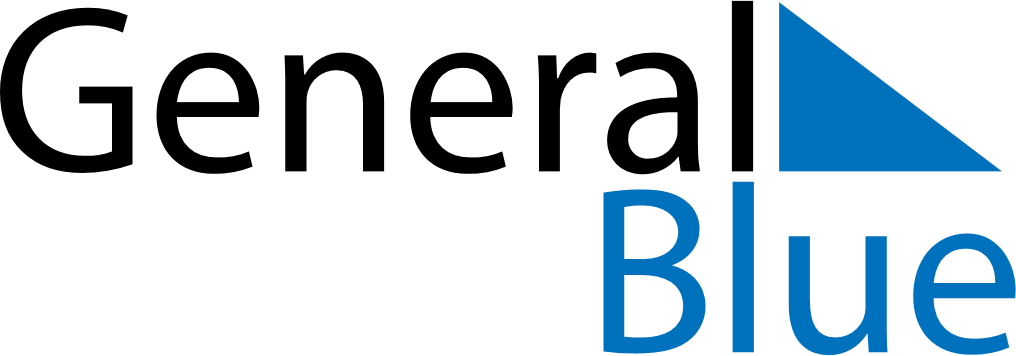 2023202320232023202320232023GuamGuamGuamGuamGuamGuamGuamJanuaryJanuaryJanuaryJanuaryJanuaryJanuaryJanuaryFebruaryFebruaryFebruaryFebruaryFebruaryFebruaryFebruaryMarchMarchMarchMarchMarchMarchMarchSMTWTFSSMTWTFSSMTWTFS123456712341234891011121314567891011567891011151617181920211213141516171812131415161718222324252627281920212223242519202122232425293031262728262728293031AprilAprilAprilAprilAprilAprilAprilMayMayMayMayMayMayMayJuneJuneJuneJuneJuneJuneJuneSMTWTFSSMTWTFSSMTWTFS11234561232345678789101112134567891091011121314151415161718192011121314151617161718192021222122232425262718192021222324232425262728292829303125262728293030JulyJulyJulyJulyJulyJulyJulyAugustAugustAugustAugustAugustAugustAugustSeptemberSeptemberSeptemberSeptemberSeptemberSeptemberSeptemberSMTWTFSSMTWTFSSMTWTFS1123451223456786789101112345678991011121314151314151617181910111213141516161718192021222021222324252617181920212223232425262728292728293031242526272829303031OctoberOctoberOctoberOctoberOctoberOctoberOctoberNovemberNovemberNovemberNovemberNovemberNovemberNovemberDecemberDecemberDecemberDecemberDecemberDecemberDecemberSMTWTFSSMTWTFSSMTWTFS1234567123412891011121314567891011345678915161718192021121314151617181011121314151622232425262728192021222324251718192021222329303126272829302425262728293031Jan 1	New Year’s DayJan 2	New Year’s Day (substitute day)Jan 16	Martin Luther King Jr. DayFeb 14	Valentine’s DayMar 6	Guam History and Chamorro Heritage DayApr 7	Good FridayApr 9	Easter SundayApr 18	Tax DayApr 26	Administrative Professionals DayMay 14	Mother’s DayMay 29	Memorial DayJun 18	Father’s DayJun 19	JuneteenthJul 4	Independence DayJul 21	Liberation DaySep 4	Labour DayOct 9	Columbus DayOct 31	HalloweenNov 2	All Souls’ DayNov 10	Veterans Day (substitute day)Nov 11	Veterans DayNov 23	Thanksgiving DayNov 24	Day after Thanksgiving DayDec 8	Our Lady of Camarin DayDec 24	Christmas EveDec 25	Christmas DayDec 31	New Year’s Eve